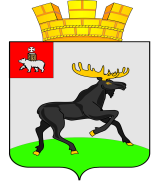 П О С Т А Н О В Л Е Н И Е         АДМИНИСТРАЦИИ       ЧЕРДЫНСКОГО ГОРОДСКОГО ПОСЕЛЕНИЯ          ПЕРМСКОГО КРАЯВ соответствии с Земельным кодексом Российской Федерации, Законом Пермского края от 1 декабря 2011 г. № 871-ПК "О бесплатном предоставлении земельных участков многодетным семьям в Пермском крае", Уставом муниципального образования "Чердынское городское поселение" ПОСТАНОВЛЯЮ:	1. Утвердить прилагаемые:	1.1. Порядок ведения учета многодетных семей Чердынского городского поселения в целях предоставления земельных участков в собственность бесплатно;	1.2. Порядок формирования перечня земельных участков на территории Чердынского городского поселения, предназначенных для предоставления многодетным семьям в собственность бесплатно без торгов;	1.3. Порядок распределения земельных участков, включенных в перечни земельных участков, предназначенных для предоставления многодетным семьям Чердынского городского поселения.	2. Опубликовать настоящее постановление в информационном бюллетене «Чердынский вестник» и разместить на официальном сайте Чердынского городского поселения в информационно-телекоммуникационной сети «Интернет».	3. Постановление вступает в силу со дня его официального опубликования, и распространяется на правоотношения, возникшие с 1 марта 2015 г.	4. Контроль за исполнением постановления возложить на ведущего специалиста по землеустройству, градостроительству, имущественным отношениям Вяткину Т.И..Глава администрации 							           А.Л. БрандтУТВЕРЖДЕНпостановлениемадминистрации Чердынскогогородского поселенияот 01.07.2015  № 134 ПОРЯДОКВЕДЕНИЯ УЧЕТА МНОГОДЕТНЫХ СЕМЕЙ В ЧЕРДЫНСКОМ ГОРОДСКОМ ПОСЕЛЕНИИ В ЦЕЛЯХ ПРЕДОСТАВЛЕНИЯ ЗЕМЕЛЬНЫХ УЧАСТКОВ В СОБСТВЕННОСТЬ БЕСПЛАТНО1. Общие положения1.1. Настоящий Порядок ведения учета многодетных семей на территории Чердынского городского поселения в целях бесплатного предоставления им земельных участков в собственность (далее - Порядок) разработан в соответствии с Федеральным законом от 14 июня 2011 г. N 138-ФЗ "О внесении изменений в статью 16 Федерального закона "О содействии развитию жилищного строительства" и Земельный кодекс Российской Федерации", Законом Пермского края от 1 декабря 2011 г. N 871-ПК "О бесплатном предоставлении земельных участков многодетным семьям в Пермском крае", Уставом муниципального образования «Чердынское городское поселение».1.2. Настоящий Порядок определяет условия постановки на учет многодетных семей, проживающих на территории Чердынского городского поселения (далее - поселение), для получения земельных участков в собственность бесплатно, без торгов и предварительного согласования места размещения объекта, находящихся в муниципальной собственности поселения, а также земельных участков, государственная собственность на которые не разграничена, для индивидуального жилищного строительства, дачного строительства, ведения личного подсобного хозяйства, ведения крестьянского (фермерского) хозяйства, садоводства, огородничества, животноводства.1.3. В целях реализации настоящего порядка под многодетной семьей понимаются граждане, состоящие в зарегистрированном браке, либо одинокие матери (отцы), зарегистрированные на территории Чердынского района по месту жительства не менее пяти лет, имеющие трех и более несовершеннолетних детей (в том числе пасынков, падчериц, а также усыновленных детей), а также детей в возрасте до 23 лет, обучающихся в образовательных учреждениях по очной форме обучения или проходящих военную службу по призыву в Вооруженных Силах РФ. При этом в составе многодетной семьи не учитываются:дети, в отношении которых родители лишены родительских прав или ограничены в родительских правах;дети, в отношении которых отменено усыновление.1.4. Условиями бесплатного предоставления многодетной семье земельных участков являются:а) все члены многодетной семьи являются гражданами Российской Федерации;б) все члены многодетной семьи на дату подачи заявления проживают совместно (за исключением членов семьи, проходящих военную службу по призыву в Вооруженных Силах Российской Федерации);в) супруги либо одинокая мать (одинокий отец) на дату подачи заявления проживают в Пермском крае не менее пяти лет (допускается совокупный перерыв в регистрации не более шести месяцев);г) члены многодетной семьи не имеют земельного участка в собственности, на праве пожизненного наследуемого владения или постоянного (бессрочного) пользования на территории Пермского края или члены многодетной семьи имеют земельный участок (земельные участки) в собственности, на праве пожизненного наследуемого владения или постоянного (бессрочного) пользования на территории Пермского края, размер которого (размер которых в сумме) меньше минимального размера, установленного в соответствии с Законом Пермской области от 2 сентября 2003 г. N 965-193 "Об установлении предельных (максимальных и минимальных) размеров земельных участков, предоставляемых гражданам в собственность";д) члены многодетной семьи на дату подачи заявления в течение двух последних лет не осуществляли сделки по отчуждению земельного участка (части земельного участка, земельных участков), принадлежащего им на праве собственности, пожизненного наследуемого владения или постоянного (бессрочного) пользования и расположенного на территории Пермского края, размер которого (которых в сумме) превышает минимальный размер, установленный в соответствии с Законом Пермской области                                                от 2 сентября 2003 г. N 965-193 "Об установлении предельных (максимальных и минимальных) размеров земельных участков, предоставляемых гражданам в собственность".1.5. Ведение учета многодетных семей для предоставления земельных участков в собственность бесплатно осуществляется администрацией Чердынского городского поселения (далее - администрация) в порядке очередности, определяемой моментом принятия решения о постановке на учет, по зарегистрированному заявлению.2. Порядок подачи заявлений о предоставлении земельногоучастка и прилагаемых к нему документов2.1. Один из родителей либо одинокая мать (отец), зарегистрированные на территории Чердынского района по месту жительства не менее пяти лет, имеющие трех и более несовершеннолетних детей (в том числе пасынков, падчериц, а также усыновленных детей), а также детей в возрасте до 23 лет, обучающихся в образовательных учреждениях по очной форме обучения или проходящих военную службу по призыву в Вооруженных Силах Российской Федерации, подают в администрацию заявление о предоставлении земельного участка с указанием цели его использования (для индивидуального жилищного строительства, дачного строительства, ведения личного подсобного хозяйства, ведения крестьянского (фермерского) хозяйства, садоводства, огородничества, животноводства) по форме согласно Приложению 1 к настоящему Порядку.2.2. К заявлению прилагаются следующие документы:1) копии свидетельств о рождении детей;2) копии паспортов гражданина Российской Федерации - для детей, достигших возраста 14 лет, совершеннолетних членов многодетной семьи (за исключением членов семьи, проходящих военную службу по призыву в Вооруженных Силах Российской Федерации);3) копия свидетельства о браке - для супругов (не распространяется на одинокую мать (одинокого отца);4) справка, подтверждающая факт обучения в образовательном учреждении на очной форме обучения, - для детей в возрасте до 23 лет, обучающихся в образовательных учреждениях по очной форме обучения;5) выписка из домовой или похозяйственной книги, или справка о регистрации членов многодетной семьи по месту жительства, или решение суда об установлении факта проживания в Пермском крае;6) копии правоустанавливающих документов на объекты недвижимости, права на которые не зарегистрированы в Едином государственном реестре прав на недвижимое имущество и сделок с ним.Прилагаемые к заявлению документы предоставляются в подлинниках или копиях, заверенных в установленном порядке, в том числе в форме электронного документа.Администрация самостоятельно запрашивает в органах, предоставляющих государственные услуги или муниципальные услуги, следующие документы, если они не были представлены самостоятельно гражданином:сведения из органов опеки и попечительства об отмене усыновления (удочерения);сведения из органов опеки и попечительства о лишении родителей родительских прав в отношении детей;сведения из Единого государственного реестра прав на недвижимое имущество и сделок с ним, подтверждающие наличие либо отсутствие у членов многодетной семьи земельных участков на правах, перечисленных в подпункте "д" пункта 1.4 настоящего Порядка, а также на праве аренды земельного участка.2.3. В случае соответствия многодетной семьи условиям, предусмотренным Законом Пермского края, администрация издает постановление о постановке многодетной семьи на учет в целях предоставления земельного участка в течение месяца с даты регистрации заявления. Постановление о постановке многодетной семьи на учет в целях предоставления земельного участка должно содержать следующие сведения:2.3.1. фамилия, имя, отчество всех членов многодетной семьи;2.3.2. адрес регистрации по месту жительства;2.3.3. цель использования предоставляемого земельного участка;2.3.4. дата постановки на учет;2.3.5. номер очереди.Номер очереди должен соответствовать порядковому номеру, указанному в реестре многодетных семей Чердынского городского поселения, состоящих на учете в целях предоставления бесплатно в собственность земельных участков. Порядковый номер в реестре устанавливается по дате регистрации заявления в администрации, по которому принято решение о постановке на учет.2.4. Решение о постановке многодетной семьи на учет в целях предоставления земельного участка в собственность бесплатно, возврате заявления для сбора недостающих документов либо отказе в постановке на учет принимается комиссионно. Состав и порядок работы комиссии утверждаются постановлением администрации Чердынского городского поселения.Комиссия в течение 30 календарных дней осуществляет рассмотрение заявления и проверку приложенных к нему пакетов документов и принимает решение о постановке на учет многодетной семьи либо об отказе в постановке на учет.2.5. Администрация направляет в адрес заявителя уведомление о постановке на учет его многодетной семьи в целях предоставления земельного участка с приложением копии постановления.В течение пяти рабочих дней с момента его принятия направляет заявителю заказным почтовым отправлением по адресу, указанному в заявлении, либо выдает на руки под роспись.2.6. В случае непредставления (в том числе представления не в полном объеме) необходимых документов администрация возвращает заявление со всеми приложенными к нему документами с указанием недостающих документов. Многодетная семья вправе повторно обратиться в администрацию с заявлением о постановке на учет в целях предоставления бесплатно в собственность земельного участка.2.7. В случае несоответствия многодетной семьи условиям, предусмотренным Законом Пермского края, или предоставления недостоверных сведений администрация принимает решение об отказе в предоставлении земельного участка в течение 10 рабочих дней со дня поступления письменного заявления и в течение 5 рабочих дней со дня его принятия направляет многодетной семье.2.8. Отказ в постановке на учет многодетной семьи в целях предоставления земельного участка в соответствии с Законом может быть обжалован в порядке, установленном законодательством Российской Федерации.3. Ведение реестра многодетных семей Чердынского городского поселения,состоящих на учете с целью предоставления бесплатнов собственность земельного участка3.1. Учет многодетных семей в целях предоставления в собственность бесплатно земельных участков осуществляется администрацией в виде реестра на бумажном носителе и в электронном виде согласно прилагаемой форме согласно приложению 2 к настоящему Порядку.3.2. Заявление многодетной семьи о предоставлении в собственность бесплатно земельного участка с приложенными к нему документами хранится в администрации в течение одного года после снятия с учета и исключения многодетной семьи из реестра.3.3. Основанием для включения многодетной семьи в реестр является постановление администрации Чердынского городского поселения о постановке на учет многодетной семьи в целях предоставления в собственность земельного участка.3.4. Основаниями для снятия с учета и исключения многодетной семьи из реестра являются:3.4.1. принятое постановление администрации Чердынского  городского поселения о предоставлении земельного участка многодетной семьи в общую долевую собственность бесплатно;3.4.2. установление факта представления недостоверных сведений;3.4.3. приобретение в собственность земельного участка, размер которого равен или больше установленной в соответствии с Законом Пермской области  от 2 сентября 2003 г. N 965-193 "Об установлении предельных (максимальных и минимальных) размеров земельных участков, предоставляемых гражданам в собственность" нормы предоставляемых бесплатно земельных участков, в период после подачи заявления о предоставлении в собственность земельного участка и рассмотрения данного заявления;3.4.4. реализация членами многодетной семьи права на получение земельного участка в собственность бесплатно на территории Пермского края;3.4.5. смена гражданства одного из членов семьи;3.4.6. выезд в другое муниципальное образование на постоянное место жительства одного или всех членов многодетной семьи.3.5. Члены многодетной семьи - супруги либо одинокая мать (одинокий отец) - обязаны в 10-дневный срок с момента возникновения обстоятельств, являющихся основанием для снятия семьи с учета, уведомить в письменной форме о них администрацию.3.6. Снятие многодетной семьи с учета может быть обжаловано заявителем в судебном порядке.Приложение 1к Порядку ведения учета многодетныхсемей на территории Чердынскогогородского поселения в целяхпредоставления земельных участков в собственность бесплатноГлаве администрации Чердынского                             городского поселенияот _____________________________________                           _______________________________________                                    _______________________________________паспорт серия _________ N _______________выдан _________________________________                                    _______________________________________зарегистрирован(ная) ___________________________________________________________                                    Телефон ________________________________ЗАЯВЛЕНИЕот многодетной семьи о постановке на учет в целяхбесплатного предоставления земельного участкаЯ,________________________________________________________________,(фамилия, имя, отчество обратившегося супруга)зарегистрированный(ая) по месту жительства по адресу: ___________________________________________________________________________________________________________________________________________________________________________________________________________,прошу поставить мою многодетную семью, состоящую из: ___________________________________________________________________________________________________________________________________________________________________________________________________________,(перечисляются члены многодетной семьи)на учет в целях бесплатного предоставления земельного участка для_______________________________________________________________                                    (указывается цель предоставления земельного участка)площадью _________________ кв. м.__________________        ______________________________     			(дата)                 		(подпись)(оборот листа)    На дату подачи настоящего заявления:    1)   все   члены   многодетной  семьи  являются  гражданами  Российской Федерации;    2)  все  члены  многодетной  семьи  на  дату подачи заявления проживают совместно  (за  исключением  членов  многодетной  семьи, проходящих военную службу по призыву в Вооруженных Силах Российской Федерации);    3)  супруги либо одинокая мать (одинокий отец) на дату подачи заявления проживают в Пермском крае не менее пяти лет (допускается совокупный перерыв в регистрации не более шести месяцев);    4)   члены   многодетной   семьи   не  имеют  на  праве  собственности, пожизненного    наследуемого   владения   или   постоянного   (бессрочного) пользования  земельного  участка,  расположенного  на  территории Пермского края,   либо   члены   многодетной  семьи  имеют  на  праве  собственности, пожизненного    наследуемого   владения   или   постоянного   (бессрочного) пользования   земельный   участок  (земельные  участки),  расположенный  на территории  Пермского  края,  размер  которого  (которых  в  сумме)  меньше минимального  размера,  установленного  в  соответствии  с Законом Пермской области  от  2  сентября  2003  г.  N  965-193  "Об установлении предельных (максимальных  и  минимальных) размеров земельных участков, предоставляемых гражданам в собственность";    5)  члены  многодетной  семьи  на  дату подачи заявления в течение двух последних  лет  не  осуществляли  сделки  по  отчуждению земельного участка (части земельного участка, земельных участков), принадлежавшего им на праве собственности,   пожизненного   наследуемого   владения   или   постоянного (бессрочного)  пользования  и  расположенного на территории Пермского края, размер   которого   (которых   в   сумме)   превышает  минимальный  размер, установленный  в  соответствии  с  Законом Пермской области от 02.09.2003 N 965-193  "Об  установлении предельных (максимальных и минимальных) размеров земельных участков, предоставляемых гражданам в собственность".К заявлению прилагаются:1.  Копии  документов,  удостоверяющих  личность  и  гражданство членовсемьи:паспорт(а) родителей (матери/отца) на ________ л.;паспорта совершеннолетних детей на _________ л.;свидетельства о рождении детей на ___________ л.;свидетельства о браке (для супругов) на ______  л..2.  Выписка(и)   из  домовой  (похозяйственной)   книги   или   справка о регистрации  членов  многодетной семьи  по месту  жительства  (оригиналы) на ________ л.3. Справка, подтверждающая факт  обучения  в образовательном учреждении на очной форме обучения, на ________ л.4. Иные документы:__________________________________________________________________________________________________________________________________________________________________________________________________________________________________________________________   на ________ л.         (заполняется с указанием наименования документов и формыпредоставления (копия/оригинал) при предоставлении по инициативе                        заявителя иных документов)"___" _____________ 20___ г._____________________    ______________________________      (подпись заявителя)                       (расшифровка подписи)Правильность предоставленных сведений подтверждаю.Предупрежден(а)  о  последствиях  (ответственности)  за  предоставление ложной информации и недостоверных документов.Даю  согласие на обработку персональных данных, проверку представленных сведений  и получение необходимых документов в отношении меня и членов моей семьи."___" _____________ 20___ г._____________________        ______________________________         (подпись заявителя)                                        (расшифровка подписи)Приложение 2к Порядку ведения  учета многодетныхсемей на территории Чердынскогогородского поселения в целяхпредоставления земельных участковв собственность бесплатноРЕЕСТРмногодетных семей, поставленных на учет в целяхпредоставления земельных участков в собственность бесплатноУТВЕРЖДЕНПостановлениемадминистрации Чердынскогогородского поселенияот 01.07.2015 № 134ПОРЯДОК ФОРМИРОВАНИЯ ПЕРЕЧНЯ ЗЕМЕЛЬНЫХ УЧАСТКОВ НА ТЕРРИТОРИИ ЧЕРДЫНСКОГО ГОРОДСКОГО ПОСЕЛЕНИЯ, ПРЕДНАЗНАЧЕННЫХ ДЛЯ ПРЕДОСТАВЛЕНИЯ МНОГОДЕТНЫМ СЕМЬЯМ В СОБСТВЕННОСТЬ БЕСПЛАТНО БЕЗ ТОРГОВ1. Общие положения1.1. Настоящий Порядок формирования перечня земельных участков на территории Чердынского городского поселения, предназначенных для предоставления многодетным семьям (далее - порядок), определяет условия формирования перечня земельных участков на территории Чердынского городского поселения, предназначенных для предоставления многодетным семьям в собственность бесплатно без торгов (далее - Перечень).1.2. Перечень формируется из земельных участков, находящихся в муниципальной собственности, земельных участков, государственная собственность на которые не разграничена, на территории Чердынского городского поселения для индивидуального жилищного строительства, дачного строительства, ведения личного подсобного хозяйства, ведения крестьянского (фермерского) хозяйства, огородничества, садоводства, животноводства.1.3. Земельные участки, подлежащие включению в перечень, должны соответствовать документам территориального планирования, правилам землепользования и застройки, документации по планировке территории, землеустроительной документации, предельным (максимальным и минимальным) размерам земельных участков, установленным Законом.1.4. Земельные участки для индивидуального жилищного строительства, подлежащие включению в Перечень, должны иметь инженерную инфраструктуру применительно к условиям соответствующего муниципального образования.При отсутствии инженерной инфраструктуры земельные участки для индивидуального жилищного строительства включаются в Перечень, если:1) определено разрешенное использование соответствующего земельного участка;2) утвержден проект планировки территории, в границах которой расположен земельный участок;3)  соответствующий земельный участок поставлен на кадастровый учет.1.5. Ведение Перечня земельных участков осуществляет администрация Чердынского городского поселения (далее - администрация) по форме согласно приложению  к настоящему Порядку.1.6. Перечень земельных участков, а также изменения и дополнения к перечню утверждаются постановлением администрации Чердынского городского поселения и подлежат опубликованию в течение 10 рабочих дней в газете "Северная звезда", а также размещению на официальном сайте Чердынского городского поселения.1.7. В целях предоставления многодетным семьям в собственность земельные участки для дачного строительства, ведения личного подсобного хозяйства, ведения крестьянского (фермерского) хозяйства, огородничества, садоводства, животноводства формируются площадью от 0,10 га до 0,25 га, для индивидуального жилищного строительства - от 0,14 га до 0,15 га.1.8. Перечень земельных участков, изменения и дополнения, вносимые в Перечень, утверждаются постановлением администрации Чердынского городского поселения и подлежат опубликованию средствах массовой информации в течение 10 рабочих дней после утверждения, а также размещению на официальном сайте Чердынского городского поселения в этот же срок.Приложение к Порядку формирования перечня земельных участков на территории Чердынского городского поселения, предназначенных для предоставления многодетным семьям в собственность бесплатно без торговПЕРЕЧЕНЬЗЕМЕЛЬНЫХ УЧАСТКОВ ЧЕРДЫНСКОГО ГОРОДСКОГО  ПОСЕЛЕНИЯ, ПРЕДОСТАВЛЯЕМЫХ МНОГОДЕТНЫМ СЕМЬЯМ БЕСПЛАТНО В СОБСТВЕННОСТЬУТВЕРЖДЕНПостановлениемадминистрации Чердынскогогородского поселенияот 01.07.2015 № 134ПОРЯДОКРАСПРЕДЕЛЕНИЯ ЗЕМЕЛЬНЫХ УЧАСТКОВ, ВКЛЮЧЕННЫХ В ПЕРЕЧЕНЬ ЗЕМЕЛЬНЫХ УЧАСТКОВ, ПРЕДНАЗНАЧЕННЫХ ДЛЯ ПРЕДОСТАВЛЕНИЯ МНОГОДЕТНЫМ СЕМЬЯМ ЧЕРДЫНСКОГО ГОРОДСКОГО ПОСЕЛЕНИЯ1. Общие положения1.1. Настоящий Порядок распределения земельных участков, включенных в перечень земельных участков, предназначенных для предоставления многодетным семьям Чердынского городского поселения (далее - Порядок) разработан в соответствии с законами Пермского края от 1 декабря 2011 г. N 871-ПК "О бесплатном предоставлении земельных участков многодетным семьям в Пермском крае", от 7 ноября 2012 г. N 113-ПК "О внесении изменений в Закон Пермского края "О бесплатном предоставлении земельных участков многодетным семьям в Пермском крае" (далее - Законы).1.2. Настоящий Порядок регламентирует процедуру распределения земельных участков, включенных в Перечень земельных участков, предназначенных для предоставления многодетным семьям Чердынского городского поселения, между многодетными семьями, включенными в реестр многодетных семей.2. Распределение земельных участков2.1. Распределение земельных участков многодетным семьям осуществляется администрацией Чердынского городского поселения (далее - администрация) при наличии утвержденного перечня, изменений и дополнений в перечень земельных участков, предназначенных для предоставления в собственность многодетным семьям бесплатно (далее - Перечень), в порядке очередности (по номеру регистрации в Реестре многодетных семей) с учетом количества сформированных земельных участков и их местоположения в границах городского  поселения, в котором проживает многодетная семья (учитывается регистрация по месту жительства).2.2. После официального опубликования в газете "Северная звезда" и размещения на официальном сайте Чердынского городского поселения утвержденного Перечня, изменений и дополнений в Перечень администрация, согласно очередности в Реестре учета многодетных семей, в соответствии с  местоположением земельного участка в границах городского поселения в течение 30 рабочих дней направляет заявителю заказным почтовым отправлением по адресу, указанному в заявлении, либо выдает на руки под роспись уведомление о возможности выбора земельного участка из Перечня или изменений и дополнений к Перечню.2.3. Заявитель в течение 10 рабочих дней с момента получения уведомления обязан представить письменное заявление о предоставлении земельного участка (приложение к настоящему Порядку) либо заявление об отказе от предложенных земельных участков.В указанных заявлениях должно содержаться указание на местоположение, адрес, кадастровый номер, площадь и вид разрешенного использования земельного участка.Если заявитель, извещенный надлежащим образом, в течение 10 рабочих дней со дня получения уведомления не представил заявление о предоставлении земельного участка в администрацию, то это будет считаться отказом от предложенных земельных участков.В случае отказа многодетной семьи от предлагаемого земельного участка уведомление с предложением о предоставлении земельного участка направляется следующей стоящей в очереди многодетной семье.2.4. Заявление многодетной семьи о предоставлении земельного участка рассматривается на заседании комиссии, оформляется протоколом о предоставлении земельного участка.В случае поступления заявлений от нескольких граждан о предоставлении одного и того же земельного участка из Перечня земельный участок предоставляется многодетной семье, стоящей в Реестре первой.2.5. При отказе многодетной семьи от предложенных земельных участков семья сохраняет очередность постановки на учет в целях предоставления в собственность бесплатно земельных участков в Реестре многодетных семей Чердынского городского поселения. В этом случае ей будет предложены вновь сформированные земельные участки, включенные в Перечень.После троекратного отказа от предложенных земельных участков многодетная семья исключается из Реестра.2.6. Решение о предоставлении земельного участка многодетной семье принимается главой администрации Чердынского городского поселения и оформляется постановлением администрации Чердынского городского поселения при наличии утвержденного Перечня, изменений и дополнений в Перечень с учетом очередности многодетных семей и количества сформированных земельных участков.Администрация в течение 10 рабочих дней со дня поступления заявления о предоставлении выбранного земельного участка готовит проект постановления администрации Чердынского городского поселения (далее - Постановление) о предоставлении бесплатно в общую долевую собственность всем членам многодетной семьи соответствующего земельного участка.2.7. Администрация не позднее 5 рабочих дней с даты принятия решения направляет заказным почтовым отправлением или выдает многодетной семье на руки копию постановления и кадастровый паспорт земельного участка.2.8. На момент фактического предоставления земельного участка зарегистрированная в Реестре многодетная семья сохраняет право на бесплатное предоставление такого участка в соответствии с действующим законодательством вне зависимости от возраста тех членов семьи, которые на момент подачи заявления являлись детьми (ребенком) в соответствии с законодательством.3. Государственная регистрация права собственностина земельные участки многодетных семей3.1. Земельные участки предоставляются многодетным семьям в собственность однократно, бесплатно и подлежат оформлению на праве общей долевой собственности на всех членов многодетной семьи.3.2. Земельные участки подлежат оформлению в собственность многодетной семье в срок не позднее 12 месяцев с момента принятия решения о предоставлении земельного участка.В случае отсутствия по истечении 12 месяцев оформленного права собственности на земельный участок постановление о предоставлении земельного участка в общую долевую собственность данной семье признается утратившим силу.3.3. Граждане, в отношении которых принято решение о предоставлении земельного участка, осуществляют за свой счет государственную регистрацию права собственности на земельный участок в Управлении Федеральной службы государственной регистрации, кадастра и картографии по Пермскому краю.3.4. По истечении 10 месяцев с момента принятия решения о предоставлении земельного участка администрация в установленном порядке запрашивает сведения из Единого государственного реестра прав на недвижимое имущество и сделок с ним о зарегистрированных правах на предоставленный бесплатно многодетной семье земельный участок.В случае отсутствия сведений о зарегистрированных правах на земельный участок, предоставленный бесплатно многодетной семье, администрация в течение 10 рабочих дней уведомляет членов многодетной семьи о необходимости оформления земельного участка в собственность с предупреждением о последствиях в виде признания утратившим силу ранее принятого постановления о предоставлении земельного участка в общую долевую собственность данной семье.Приложениек  Порядку распределения земельных участков, включенных в перечни земельных участков, предназначенных для предоставления многодетным семьям Чердынского городского поселения                                         		Главе администрации                                         		Чердынского городского поселения                                         		от _______________________________                                        			__________________________________                                         		__________________________________                                        			__________________________________                                         		(фамилия, имя, отчество полностью;                                               		дата и место рождения)                              		паспорт: серия ______ N __________выдан ______________________________________________________________зарегистрирован(ная) _______________________________________________Телефон __________________________ЗАЯВЛЕНИЕ    	Прошу  предоставить   моей  многодетной   семье   земельный  участок  с кадастровым номером ____________________________, площадью ___________ кв.м, расположенный по адресу: ___________________________________________ _____________________,  в собственность бесплатно для целей использования земельного участка - ____________________________________________________________.  (указать вид разрешенного использования)"___" _____________ 20___ г.   	___________ _______________________                                 		             (подпись)       (расшифровка подписи)N п/пДата постановки на учетФ.И.О. членов многодетной семьиАдрес регистрации по месту жительстваN и дата постановления о постановке на учетВид использованияНомер и дата распоряжения о предоставлении земельного участка в собственность бесплатноДата и основание снятия с учета12345678N п/пМестоположение земельного участкаКадастровый номер земельного участкаПлощадь земельного участка, кв. мВид разрешенного использования12345